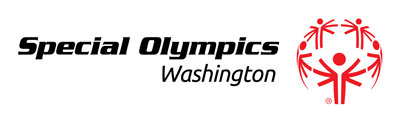 DATE:		January 18, 2017CONTACT: 	Dan Wartelle, Special Olympics WashingtonPHONE: 	(206) 795-0965Special Olympics Washington Kennewick Polar PlungePresented by Fred Meyer & QFCBreak out the sunglasses, sun screen and flip flops because swim suit season begins now!!! Over 300 plungers, including nearly 50 Tri-Cities Law Enforcement Officers will brave the frigid water at Columbia Park, January 21 in support of Special Olympics Washington. Registration remains open (PolarPlungeWa.org) as Special Olympics pushes to raise $55,000!Live music and a post-event festival which includes Dutch Brothers Coffee and Ivars Clam Chowder! Additionally, there will be four hot tubs for participants to warm up and the top ten fundraising teams get their own RV for pre and post event fun! Pledge, plunge and win prizes…all in support of 14,500 athletes across the state. Need a Reason to Plunge…We’ve Got 14,500Special Olympics Washington is approaching its fundraising goal of $55,000…but we need ONE last push! Remember as you are plunging into frigid waters, nearly 3000 athletes across the state are preparing for the 2017 State Winter Games in Wenatchee. Not to mention another 7,000 athletes already training for the Spring Season.Law Enforcement Lead Plunge Charge!Leading the Plunge charge will be nearly 50 Law Enforcement Officers from the Tri-Cities area. Special Olympics is the chosen charity of Law Enforcement World-wide. In Washington, Law Enforcement raises nearly $700,000 for Special Olympics Washington each year.Cool Prizes for Plungers
With just $50 in pledges, all participants receive a commemorative t-shirt and the great feeling of freezing your “fur” off for a truly worthy cause. Plus, the more money Plungers raise, the more cool stuff they can win and the more opportunities for Special Olympics athletes!Special Olympics Washington Polar Plunge DetailsWhen:		Saturday, January 21, 2017, 9 a.m. (Opening ceremony 11 a.m., Plunge at noon)Where:		Columbia Park, KennewickWho: 		Over 300 PlungersRegistration: 	SpecialOlympicsWashington.org###